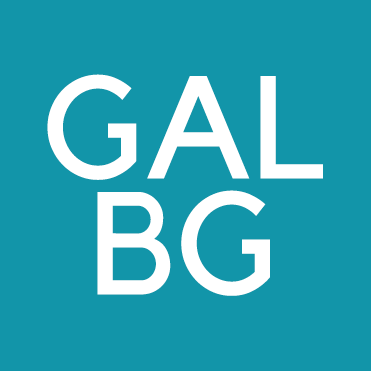 PdA GAL BARIGADU GUILCER  –  Azione chiave 2.1Passo passo in filiera. Nucleo territoriale agroalimentare e artigianale del GAL Barigadu Guilcer.Sottomisura: 19.2- Sostegno all'esecuzione degli interventi nell’ambito della strategia di sviluppo locale di tipo partecipativo INTERVENTO 19.2.6.4.2.1.5 Dalla produzione alla commercializzazione. Interventi a sostegno delle imprese di trasformazione e commercializzazione dei prodotti identitari del Barigadu Guilcer – B) produzioni extra-agricole artigianali”.Codice Univoco Bando:  Allegato D – Dichiarazione aiuti de minimis Dichiarazione sostitutiva per la concessione di aiuti in «de minimis», ai sensi dell'art. 47 deldecreto del Presidente della Repubblica 28 dicembre 2000, n. 445(Testo unico delle disposizioni legislative e regolamentari in materia di documentazione amministrativa)Il/La sottoscritto/a ______________________________________________________nato/a ___________________________ Prov.__________ il ________________________Cod. Fiscale____________________________________________________residente a ________________________ via ______________________________________ n _____in qualità di titolare/rappresentante legale dell’impresa ____________________________________, con sede legale in _____________________ via/località ______________________________ n. ___Partita IVA __________________________ Tel. _____________ Cell._________________ Indirizzo PEC___________________________  Mail ___________________________In relazione a quanto previsto dal Bando del GAL Barigadu Guilcer INTERVENTO 19.2.6.4.2.1.5 Dalla produzione alla commercializzazione. Interventi a sostegno delle imprese di trasformazione e commercializzazione dei prodotti identitari del Barigadu Guilcer – B) produzioni extra-agricole artigianali" per la concessione di aiuti “de minimis” di cui al Regolamento n. 1407/2013 della Commissione del 18.12.2013;Nel rispetto di quanto previsto dai seguenti Regolamenti della CommissioneRegolamento n. 1407/2013 de minimis generale;Regolamento n. 1408/2013 de minimis nel settore agricolo;Regolamento n. 717/2014 de minimis nel settore pesca;Regolamento n. 360/2012 de minimis SIEG (Servizi di interesse economico generale)CONSAPEVOLE delle responsabilità anche penali assunte in caso di rilascio di dichiarazioni mendaci, formazione di atti falsi e loro uso, e della conseguente decadenza dai benefici concessi sulla base di una dichiarazione non veritiera, ai sensi degli articoli 75 e 76 del decreto del Presidente della Repubblica 28 dicembre 2000, n. 445 (Testo unico delle disposizioni legislative e regolamentari in materia di documentazione amministrativa),DICHIARAChe all’impresa rappresentata:NON E’ STATO CONCESSO nell’esercizio finanziario corrente e nei due esercizi finanziari precedenti alcun aiuto «de minimis»;SONO STATI CONCESSI nell’esercizio finanziario corrente e nei due esercizi finanziari precedenti i seguenti aiuti «de minimis»: (Aggiungere righe se necessario)(Se l’impresa è CONTROLLANTE o CONTROLLATA di altre imprese/soggetti, riportare anche gli estremi identificativi di tali soggetti e gli eventuali contributi de minimis da questi ricevuti).Dichiaro, altresì, di essere informato, ai sensi e per gli effetti di cui all'art. 13 del D.lgs. 196/2003 che i dati personali raccolti saranno trattati, anche con strumenti informatici, esclusivamente nell'ambito del procedimento per il quale la presente dichiarazione viene resa.Autorizzo il GAL Barigadu Guilcer al trattamento e all’elaborazione dei dati forniti con la presente dichiarazione, per finalità gestionali e statistiche, anche mediante l’ausilio di mezzi elettronici o automatizzati, nel rispetto della sicurezza e della riservatezza e ai sensi dell’articolo 38 del citato DPR n. 445/2000 allegando alla presente dichiarazione, copia fotostatica di un documento di identità.AvvertenzeQualora la dichiarazione presenti delle irregolarità rilevabili d’ufficio, non costituenti falsità, oppure sia incompleta, il soggetto competente a ricevere la documentazione ne dà comunicazione all’interessato per la regolarizzazione o il completamento.Qualora invece, da un controllo successivo, emerga la non veridicità del contenuto della dichiarazione, il dichiarante decade dai benefici eventualmente conseguenti al provvedimento emanato sulla base della dichiarazione non veritiera, così come previsto dall’art. 75 del D.P.R. n. 445/2000.………………………………..lì………………………….									Firma del dichiarante								______________________________ BANDO PUBBLICO GAL                       REG UE 1305/2013, Art. 19Ente concedenteRiferimento normativo/ amministrativo che prevede l’agevolazioneProvvedimento di concessione e dataReg. UE de minimis Importo dell’aiuto de minimisImporto dell’aiuto de minimisEnte concedenteRiferimento normativo/ amministrativo che prevede l’agevolazioneProvvedimento di concessione e dataReg. UE de minimis ConcessoEffettivo